St. Mary’s School1st Grade School Supply List  2021-2022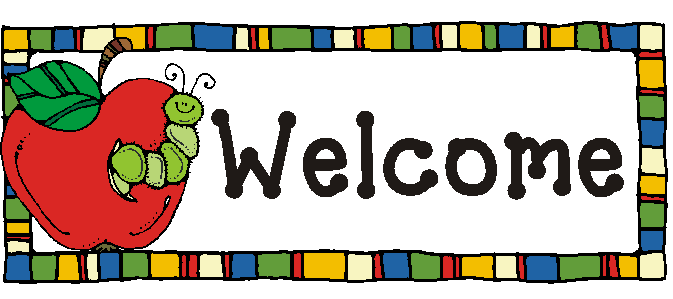 1 box - 24 count of Crayola Crayons 1 box - 12 count Colored Pencils 1 package - #2 Pencils1 pencil sharpener1 - large pink eraser1 - blunt tip scissors (5 inches)4 - large glue sticks1 - yellow highlighter1 - pencil pouch (lays flat and zippers)1 - package of index cards2 - Single Subject Notebooks – wide rules (10 ½” x 8”)10 - Poly Twin Pocket Folders (red, blue, green, yellow, purple, and orange and additional colors)1 pack of black dry erase markers2 - containers of Lysol or Clorox Sanitizing Wipes2 - 8oz bottles of hand sanitizer 2 - boxes of family size tissues2 - rolls of paper towel1 – lunchbox1 - backpack - no wheels pleasePlease label all items with your child’s name in permanent marker.Send all supplies in on the 1st day of school.***$5.00 to purchase Student Planner******$60.00 for Chrome Book insurance will be due in January***All students will need to bring inheadphones from home.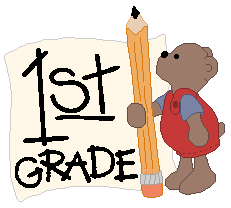 